Assessment Guidance Risk AssessmentRisk AssessmentRisk AssessmentRisk AssessmentRisk AssessmentRisk Assessment for the activity ofClubs & Societies Showcase EventClubs & Societies Showcase EventDate16/09/2021Club or SocietyVideo Games & Esports SocietyName of Committee member completing formAnan VenkateshSigned offPART A PART A PART A PART A PART A PART A PART A PART A PART A PART A PART A (1) Risk identification(1) Risk identification(1) Risk identification(2) Risk assessment(2) Risk assessment(2) Risk assessment(2) Risk assessment(3) Risk management(3) Risk management(3) Risk management(3) Risk managementHazardPotential ConsequencesWho might be harmed(user; those nearby; those in the vicinity; members of the public)InherentInherentInherentResidualResidualResidualFurther controls (use the risk hierarchy)HazardPotential ConsequencesWho might be harmed(user; those nearby; those in the vicinity; members of the public)LikelihoodImpactScoreControl measures (use the risk hierarchy)LikelihoodImpactScoreFurther controls (use the risk hierarchy)Obstructions.Build-up of rubbish/debris.Slips, trips and falls;Risk of Minor Injuries: Grazes, cuts and bruising.Major injury: FracturesAttendees, students, staff326Space allocated to be kept tidy by committee with regular cleaning. Attendees to be reminded to reduce their waste, and not to litter.Walkways to be kept unobstructed and cleared regularly.224Report incidents according to SUSU Incident Reporting Policy.Call for aid if required.Manual handlingRisk of Musculoskeletal injures, cuts, bruises and crushing.Students, staff339Ensure that 2 people carry tables;Work in teams when handling other large and bulky items;Utilise lift facilities wherever possible and avoid use of stair cases for bulky items.Ensure proper handling procedures are followed when handling any heavy objects.326Report incidents according to SUSU Incident Reporting Policy.Call for aid if required.Food allergiesRisk of allergic reaction to ingredients in food.Attendees, students, staff3412Only individually wrapped, store-bought items to be available on stalls;A list of ingredients of the food items to be kept at the stall;Representatives to ask attendees if they have any allergies and clearly direct to ingredient lists;If the food items may contain or do contain any common allergens, e.g. nuts, signs will be displayed to notify attendees of this:‘Products may contain nuts or nut extract…’144COVID-19Illness, hospitalisation and/or deathAttendees, students, staff3515Mandatory face coverings inside the building for all attendees.Clean and disinfect all objects and surfaces that are touched regularly, e.g. VR headset/tables. This is to be done on every turnover of people.Utilise VR eye masks to reduce physical contact with VR headset while in use.
Committee members at stall are to regularly sanitise hands with hand sanitizer.Follow Government and SUSU’s facility guidance on COVID-19.Vertigo/Dizziness Loss of balance leading to falling on the ground – Could lead to minor injuries and nauseaThe affected person224Committee members at event will monitor the well-being of users and remove unwell users temporarily, offering assistance and calling for aid if not possible.111Not neededTripping on wires Leads to disorientation, falling, causing minor injuries and possibly property damageThose in the vicinity224Ensure the thick cabling for all equipment where needed is set up in such a manner that users will not trip upon it accidentally, i.e. out of the main walkways in the building and taped down or put in a floor cable cover where possible.Committee members at event will monitor users to prevent tripping while using the VR headset.
Committee members at event will ensure that trip hazards’ risks that cannot be mitigated in this manner will be clearly marked.111Not neededDisorientation Walking into obstacles, causing tripping and minor injuryThe individual attendee and those around them326Committee members supervise VR headset users to ensure they are guided in real space. In game VR “ring” setup to show the user the limit of movement in real space.
Committee members supervise those around/close to the VR headset user to ensure no collision, and a safe distance between VR headset user and those around them.111Not neededFire – daisy chaining cablesMajor injury or fatality from excessive daisy chaining which could cause fire and electrocution risks from excessive power drawThose nearby the sockets/extensions3515Ensure cables are properly rated and comply with British standards. RCDs and surge protectors must be used to mitigate risk.
Limit use of extension cabling by moving positions of equipment closer to sockets where possible, ideally eliminating need for it. Where not possible, check rating of extension leads to ensure that maximum power draw limit is never exceeded.155Replace RCDs and surge protectors as needed
Ensure that the total power needed is spread throughout multiple sockets to minimise risk.Committee members at stall to check all cables for safety risks prior to event.
In case of incident, follow SUSU Incident Reporting Policy and call for Emergency Services and First Aid as required.Fire exits are clearly marked, paths to them kept clear and unobstructed. Fire mitigations such as sprinklers and fire doors are in place in the venue.Escape routes are to be known by attendees and organisers beforehand, shared via social media or other means.Fire/electrocution – Drinks near electrical equipmentSpillage of drinks onto electrical equipment can lead to shorting, leading to fire or electrocution in a potentially fatal mannerThose nearby the equipment. Those in the venue.3515Require a minimum distance around any electronic equipment or exposed sockets where no open drinks will be permitted, to be enforced by the committee members at the stall. 
Any and all fluids must be consumed away from the equipment, and spills must be cleaned up quickly, after ensuring that the electrical equipment and any power supplies are turned off. People are to be moved from the area while this is happening.155Organisers to keep watch over electrical equipment to ensure this rule is enforced.
In case of incident, follow SUSU Incident Reporting Policy and call for Emergency Services and First Aid as required.Fire exits are clearly marked, paths to them kept clear and unobstructed. Fire mitigations such as sprinklers and fire doors are in place in the venue.Escape routes are to be known by attendees and organisers beforehand, shared via social media or other means.Offensive or Violent BehaviourLoss in a game may cause tempers to flare, thus causing offensive or violent behaviour. May also result from provocations from anyone not participating in the game. Violent behaviour may include fighting and/or assault.The attendees and players involved, and any people nearby3412Society to follow and share with members Code of conduct/SUSU Expect Respect policy, as well as the Sportsmanship and Competitive Conduct Policy of the Society.Committee on hand to ensure tensions cool down. Separate participants involved in such behaviour, removing them from the premises if necessary.Avoid behaviour likely to provoke a disturbance or fights144Call emergency services as required. Follow SUSU Incident Reporting Policy.
If the situation becomes very serious and results in a participant being arrested, make it clear to the offender that they cannot and will not be accompanied to the police station.PART B – Action PlanPART B – Action PlanPART B – Action PlanPART B – Action PlanPART B – Action PlanPART B – Action PlanPART B – Action PlanRisk Assessment Action PlanRisk Assessment Action PlanRisk Assessment Action PlanRisk Assessment Action PlanRisk Assessment Action PlanRisk Assessment Action PlanRisk Assessment Action PlanPart no.Action to be taken, incl. CostBy whomTarget dateReview dateOutcome at review dateOutcome at review date1All major incidents to be logged with SUSU the next dayCommittee2021-10-062021-10-07Responsible committee member signature:Responsible committee member signature:Responsible committee member signature:Responsible committee member signature:Responsible committee member signature: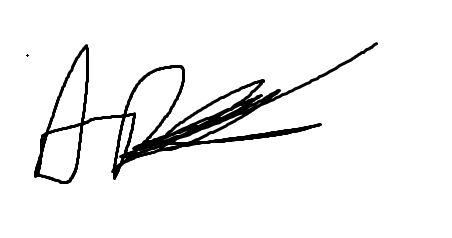 Responsible committee member signature:Responsible committee member signature:Print name: Anan VenkateshPrint name: Anan VenkateshPrint name: Anan VenkateshDate:16/09/2021Print name: Andrew DaveyPrint name: Andrew DaveyDate:16/09/2021EliminateRemove the hazard wherever possible which negates the need for further controlsIf this is not possible then explain whySubstituteReplace the hazard with one less hazardousIf not possible then explain whyPhysical controlsExamples: enclosure, fume cupboard, glove boxLikely to still require admin controls as wellAdmin controlsExamples: training, supervision, signagePersonal protectionExamples: respirators, safety specs, glovesLast resort as it only protects the individualLIKELIHOOD5510152025LIKELIHOOD448121620LIKELIHOOD33691215LIKELIHOOD2246810LIKELIHOOD11234512345IMPACTIMPACTIMPACTIMPACTIMPACTImpactImpactHealth & Safety1Trivial - insignificantVery minor injuries e.g. slight bruising2MinorInjuries or illness e.g. small cut or abrasion which require basic first aid treatment even in self-administered.  3ModerateInjuries or illness e.g. strain or sprain requiring first aid or medical support.  4Major Injuries or illness e.g. broken bone requiring medical support >24 hours and time off work >4 weeks.5Severe – extremely significantFatality or multiple serious injuries or illness requiring hospital admission or significant time off work.  LikelihoodLikelihood1Rare e.g. 1 in 100,000 chance or higher2Unlikely e.g. 1 in 10,000 chance or higher3Possible e.g. 1 in 1,000 chance or higher4Likely e.g. 1 in 100 chance or higher5Very Likely e.g. 1 in 10 chance or higher